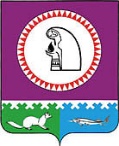 О внесении изменения в постановление администрации Октябрьского района от 27.02.2019 № 4151. Внести в постановление администрации Октябрьского района от 27.02.2019       № 415 «О премиях главы Октябрьского района в сфере культуры и искусства» изменение, изложив абзац 2 пункта 1.2. приложения № 2 в следующей редакции:«Объём премиального фонда составляет 400 000 (четыреста тысяч) рублей».            2.  Опубликовать постановление в официальном сетевом издании «Официальный сайт Октябрьского района».            3. Контроль за выполнением постановления возложить на заместителя главы Октябрьского района по экономике финансам, председателя Комитета по управлению муниципальными финансами администрации Октябрьского района Куклину Н.Г.                                                                                               Глава Октябрьского района                                                                                                 С.В. ЗаплатинИсполнитель:Начарова Н.Н.И.о.заведующего отдела культуры и туризмаадминистрации Октябрьского районател. 28-141 доб. 388Согласовано:Первый заместитель главы Октябрьского района по правовому обеспечению, управляющий делами администрации Октябрьского района                                                                      Н.В. ХромовЗаместитель главы  Октябрьского района по экономикефинансам, председатель Комитета по управлению муниципальными финансами администрации Октябрьского района                                                                                                Н.Г. КуклинаИсполняющей обязанностизаведующего отделом культуры и туризма                                                          Н.Н. Начароваадминистрации Октябрьского районаЮридический отдел администрации Октябрьского района	Степень публичности – 1, МНПАРазослать:Главе Октябрьского района – 1 экз. Заместителю главы Октябрьского район по социальным вопросам - 1 экз. (в эл. виде)Отдел культуры и туризма администрации Октябрьского района – 1экз. Главам городских сельских поселений – 11 экз. (в эл. виде)Итого: 14  экземпляровМуниципальное образование Октябрьский районАДМИНИСТРАЦИЯ ОКТЯБРЬСКОГО РАЙОНАПОСТАНОВЛЕНИЕМуниципальное образование Октябрьский районАДМИНИСТРАЦИЯ ОКТЯБРЬСКОГО РАЙОНАПОСТАНОВЛЕНИЕМуниципальное образование Октябрьский районАДМИНИСТРАЦИЯ ОКТЯБРЬСКОГО РАЙОНАПОСТАНОВЛЕНИЕМуниципальное образование Октябрьский районАДМИНИСТРАЦИЯ ОКТЯБРЬСКОГО РАЙОНАПОСТАНОВЛЕНИЕМуниципальное образование Октябрьский районАДМИНИСТРАЦИЯ ОКТЯБРЬСКОГО РАЙОНАПОСТАНОВЛЕНИЕМуниципальное образование Октябрьский районАДМИНИСТРАЦИЯ ОКТЯБРЬСКОГО РАЙОНАПОСТАНОВЛЕНИЕМуниципальное образование Октябрьский районАДМИНИСТРАЦИЯ ОКТЯБРЬСКОГО РАЙОНАПОСТАНОВЛЕНИЕМуниципальное образование Октябрьский районАДМИНИСТРАЦИЯ ОКТЯБРЬСКОГО РАЙОНАПОСТАНОВЛЕНИЕМуниципальное образование Октябрьский районАДМИНИСТРАЦИЯ ОКТЯБРЬСКОГО РАЙОНАПОСТАНОВЛЕНИЕМуниципальное образование Октябрьский районАДМИНИСТРАЦИЯ ОКТЯБРЬСКОГО РАЙОНАПОСТАНОВЛЕНИЕ«»2023г.№пгт. Октябрьскоепгт. Октябрьскоепгт. Октябрьскоепгт. Октябрьскоепгт. Октябрьскоепгт. Октябрьскоепгт. Октябрьскоепгт. Октябрьскоепгт. Октябрьскоепгт. Октябрьское